22 марта 2024									№ 128О внесении изменений в постановление администрации поселка Березовка Березовского района от 06.10.2023 № 519 «Об утверждении муниципальной программы «Культура поселка Березовка»В соответствии со статьей 179 Бюджетного Кодекса Российской Федерации, статьей 14 Федерального закона от 06.10.2003 г. №131-ФЗ «Об общих принципах организации местного самоуправления в Российской Федерации», Постановлением администрации поселка Березовка от 20.08.2013 №248 «Об утверждении Порядка принятия решений о разработке муниципальных программ поселка Березовка, их формировании и реализации, руководствуясь Уставом поселка Березовка, ПОСТАНОВЛЯЮ:1. Внести изменения в постановление администрации поселка Березовка Березовского района от 06.10.2023 № 519 «Об утверждении муниципальной программы «Культура поселка Березовка» согласно приложению.2. Контроль за исполнением настоящего постановления оставляю за собой. 3. Настоящее Постановление вступает в силу со дня опубликования в газете «Пригород» и подлежит, размещению на официальном сайте (www.pgt-berezovka.ru).Исполняющий полномочияГлавы поселка						   		П.И. Звягинцев Приложение к Постановлению администрации поселка Березовка от 22.03.2024 № 128Муниципальная программа поселка Березовка «Культура поселка Березовка»1. Паспорт муниципальной программыМуниципальная программа «Культура поселка Березовка» - комплекс мероприятий, направленный на решение задач социально-экономического развития Администрации поселка Березовка на среднесрочный период и обеспечивающий координацию деятельности органов местного самоуправления поселка Березовка (далее - Программа).Объем бюджетных ассигнований на финансовое обеспечение реализации Программы утверждается решением Березовского Поселкового Совета депутатов о бюджете поселка Березовка на очередной финансовый год (очередной финансовый год и плановый период).Методическое руководство по вопросам, связанным с планированием бюджетных расходов при реализации Программы, осуществляет постоянная комиссия по бюджету, экономическому развитию и муниципальной собственности.Успешность и эффективность реализации Программы зависит от внешних и внутренних факторов. В числе рисков, которые могут создать препятствия для достижения заявленной в Программе цели, следует отметить следующие.Финансовые риски – возникновение бюджетного дефицита может повлечь сокращение или прекращение программных мероприятий и недостижение целевых значений по ряду показателей (индикаторов) реализации Программы.Административные и кадровые риски – неэффективное управление Программой может привести к нарушению планируемых сроков реализации Программы, невыполнению ее цели и задач, недостижению плановых значений показателей, снижению эффективности работы учреждений культуры и качества предоставляемых услуг. Правовые риски – изменение федерального законодательства, краевого законодательства, отсутствие необходимых нормативных правовых актов на муниципальном уровне может привести к увеличению планируемых сроков или изменению условий реализации мероприятий Программы.Ограничению вышеуказанных рисков будет способствовать определение приоритетов для первоочередного финансирования, ежегодное уточнение объемов финансовых средств, предусмотренных на реализацию мероприятий Программы, формирование эффективной системы управления и контроля за реализацией Программы, обеспечение притока высококвалифицированных кадров, переподготовки и повышения квалификации работников.Реализация Программы будет осуществляться в соответствии со следующими основными приоритетами:	обеспечение максимальной доступности культурных ценностей для населения Березовского района, повышение качества и разнообразия культурных услуг, в том числе: 	создание открытого культурного пространства поселка (развитие выставочной, фестивальной деятельности и др.);создание благоприятных условий для творческой самореализации граждан, получения художественного образования и приобщения к культуре и искусству всех групп населения;активизация просветительской деятельности учреждений культуры (гражданско-патриотическое просвещение, культурно-историческое и художественно-эстетическое воспитание, повышение правовой культуры, популяризация научной и инновационной деятельности и др.);формирование нормативно-правовой базы культурной политики региона, обеспечивающей рост и развитие отрасли;инновационное развитие учреждений культуры путем внедрения информационных и телекоммуникационных технологий, использования новых форм организации культурной деятельности;проведение мероприятий поселкового, районного, межрайонного и межмуниципального уровней; Перечень мероприятий приведен в приложении к программе.Перечень мероприятий программы «Культура поселка Березовка»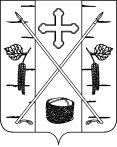 АДМИНИСТРАЦИЯ ПОСЕЛКА БЕРЕЗОВКАБЕРЕЗОВСКОГО РАЙОНА КРАСНОЯРСКОГО КРАЯПОСТАНОВЛЕНИЕп. БерезовкаНаименование муниципальной программыМуниципальная программа поселка Березовка «Культура поселка Березовка» на 2024 - 2026 годы (далее – Программа)Основание для разработки муниципальной программыстатья 179 Бюджетного кодекса Российской Федерации;Постановление администрации поселка Березовка от 20.08.2013 №248 «Об утверждении Порядка принятия решений о разработке муниципальных программ поселка Березовка, их формировании и реализации»Ответственный исполнитель муниципальной программыАдминистрация поселка Березовка Березовского района Красноярского края (далее Администрация поселка Березовка)Перечень подпрограмм и отдельных мероприятий муниципальной программы«Массовые культурные мероприятия, проводимые на территории поселка Березовка»Прочие мероприятияЦель муниципальной программысоздание условий для развития и реализации культурного и духовного потенциала населения поселка БерезовкаЗадачи Программыреализация творческого потенциала населенияЭтапы и сроки реализации муниципальной программысроки реализации муниципальной программы: 2024 - 2026 годыЦелевые показателии показатели результативности муниципальной программы-количество посетителей массовых культурно-досуговых мероприятий;-число культурно-досуговых формирований;-число участников культурно-досуговых формирований для детей в возрасте до 14 летРесурсное обеспечение муниципальной программыобщий объем финансирования Программы –  640 000,00 рублей, в том числе по годам: 2023 год – 340 000,00 руб.;2024 год – 150 000,00 руб.;2025 год – 150 000,00 руб.;Приложение программе «Культура поселка Березовка»Наименование  мероприятийГРБСКод бюджетной классификацииКод бюджетной классификацииКод бюджетной классификацииКод бюджетной классификацииРасходы (тыс. руб.), годыРасходы (тыс. руб.), годыРасходы (тыс. руб.), годыРасходы (тыс. руб.), годыОжидаемый результат от реализации подпрограммного мероприятия (в натуральном выражении)Наименование  мероприятийГРБСГРБСРзПрЦСРВРочередной финансовый год 2024первый год планового периода 2025второй год планового периода 2026итого на периодОжидаемый результат от реализации подпрограммного мероприятия (в натуральном выражении)Прочие мероприятия по культуре (работы по елке, подарки и прочие мероприятия, подарочная продукция)Администрация поселка Березовка01808010890080010244340,00150,00150,00640,00Демонтаж елки, подарочная продукция на избирательных участках, подарки детям